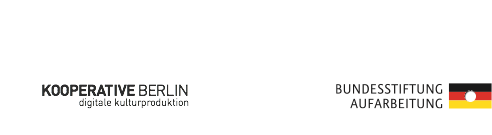 Bewerbung für das 1. History SummerCamp1.-3. Juni 2016 in Wünsdorf/ZossenBitte schicken Sie dieses Bewerbungsformular ausgefüllt bis zum 8. April 2016 zurück an:history-summer-camp@kooperative-berlin.deHiermit bewerben wir uns um die Teilnahme am 1. History SummerCamp
der Bundesstiftung zur Aufarbeitung der SED-Diktatur und der Kooperative Berlin.Formelle AngabenMotivationBitte schreiben Sie uns hier – möglichst gemeinsam mit Ihren Schüler/-innen – noch eine kurze Begründung, warum Sie am Camp teilnehmen wollen („Wir wollen unbedingt am Camp teilnehmen, weil…“).Name und Anschrift der SchuleBundesland der SchuleSchultyp (z.B. „Gymnasium“)Kursbezeichnung
(z.B. „Grundkurs Geschichte“)KlassenstufeAlter der Schüler/-innenAnzahl der Schüler/-innen im Kurs
(max. 12)
Vor- und Nachname der Ansprechpartner/-in (Lehrer/-in)
Telefonnummer (für evtl. Rückfragen)E-Mail